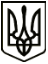 УкраїнаМЕНСЬКА МІСЬКА РАДАЧернігівська область(четверта сесія восьмого скликання)РІШЕННЯ24 березня 2021 року	№ 148Про реєстрацію права комунальної власності на земельну ділянкуВраховуючи рішення 1 сесії Менської міської ради 8 скликання від 16 грудня 2020 року №20 «Про прийняття спортивного комплексу за адресою: вул. Крилова, 4, м. Мена Чернігівської області» та подальшу передачу спортивного комплексу в оперативне управління Менської міської ради, відомості з Державного земельного кадастру про земельну ділянку площею 3,1929 га кадастровий № 7423010100:01:004:0911 для будівництва та обслуговування об’єктів фізичної культури і спорту (код КВЦПЗ 07.02), на території Менської міської територіальної громади в межах міста Мена, керуючись ст.12, 791, 83, 122 Земельного кодексу України, ч.3 розд. ІІ Закону України «Про внесення змін до деяких законодавчих актів України щодо розмежування земель державної та комунальної власності», п.34 ст. 26 Закону України «Про місцеве самоврядування в Україні», Менська міська рада ВИРІШИЛА:Доручити Менському міському голові здійснити  державну реєстрація права комунальної власності Менської міської територіальної громади, в особі Менської міської ради на земельну ділянку ділянку площею 3,1929 га кадастровий № 7423010100:01:004:0911 для будівництва та обслуговування об’єктів фізичної культури і спорту (код КВЦПЗ 07.02) на якій розташований об’єкт нерухомого майна комунальної власності Менської міської територіальної громади - спортивний комплекс, за адресою: вул. Крилова, 4, м. Мена, Чернігівська область.Контроль за виконанням рішення покласти на постійну комісію з питань містобудування, будівництва, земельних відносин та охорони природи, та на заступника міського голови з питань діяльності виконкому В.І. Гнипа.Міський голова		Г.А. Примаков